Liceo Elvira Sánchez de Garcés                                   Unidad 2: Álgebra y Funciones    Matemática  7º A                                                           Prof.  Mario  L.  Cisterna  B.WhatsApp:+56982681543    Correo Electrónico: mcisternabahamonde@gmail.cl  GUIA N° 4  DE PRIORIZACION CURRICULAR  (LENGUAJE  ALGEBRAICO)Completa la columna B de la tabla, expresando los enunciados de la columna A en notación algebraica usando símbolos. II)  Representa en lenguaje natural las siguientes expresiones. Guíate por el ejemplo resuelto:Nombre:                                                                                        Curso:           Fecha: 04/09/2020              Objetivo De Aprendizaje( OA 6): Utilizar el lenguaje algebraico para generalizar relaciones entre números, para establecer y formular reglas y propiedades y construir ecuaciones.RECUERDA QUE: Conceptos matemáticos que debes saber. LENGUAJE  ALGEBRAICO: Se utiliza para expresar situaciones cotidianas mediante símbolos, números y letras, que necesitan generalizarse. Revisa  paso a paso los  ejemplos  resueltos:NºCOLUMNA  A: ENUNCIADOSCOLUMNA  B: SIMBOLOS1El triple de 2El doble 3Una cantidad  disminuida en ocho unidades4La adición entre las cantidades   y   5  aumentado en siete unidades6La diferencia entre   y  7El producto entre   y   8El cociente entre     y   923 menos  10El cuádruplo de  11La mitad de 12El quíntuplo de un número aumentado en ocho.13La cuarta parte de un número menos cinco veces el mismo número.14El sucesor de un número.15El antecesor de un número.16La suma del doble de un número y la tercera parte del mismo.17La edad de Genoveva dentro de cinco años.18La mitad de la edad de Mireya hace siete años.19El precio de un televisor, disminuido en .20El cuádruple de un número, aumentado en ocho unidades.21El triple de un número menos el doble del mismo número.22El doble de la edad de María Jesús aumentado en ocho años.23El quíntuple de un número aumentado en diez unidades. 24El doble de un número, aumentado en cinco unidades.25La mitad de la diferencia entre un número y tres unidades.26El triple de un número, disminuido en la quinta parte del mismo número.27El cuadrado de un número, disminuido en doce unidades. 28El doble de un número al cuadrado, aumentado en tres unidades.29La sexta parte de un número más cuatro veces el mismo número.30Tres veces un número, disminuido en un medio.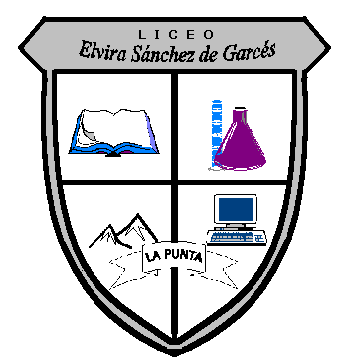 